Установка камер на скважине иустановка детской площадки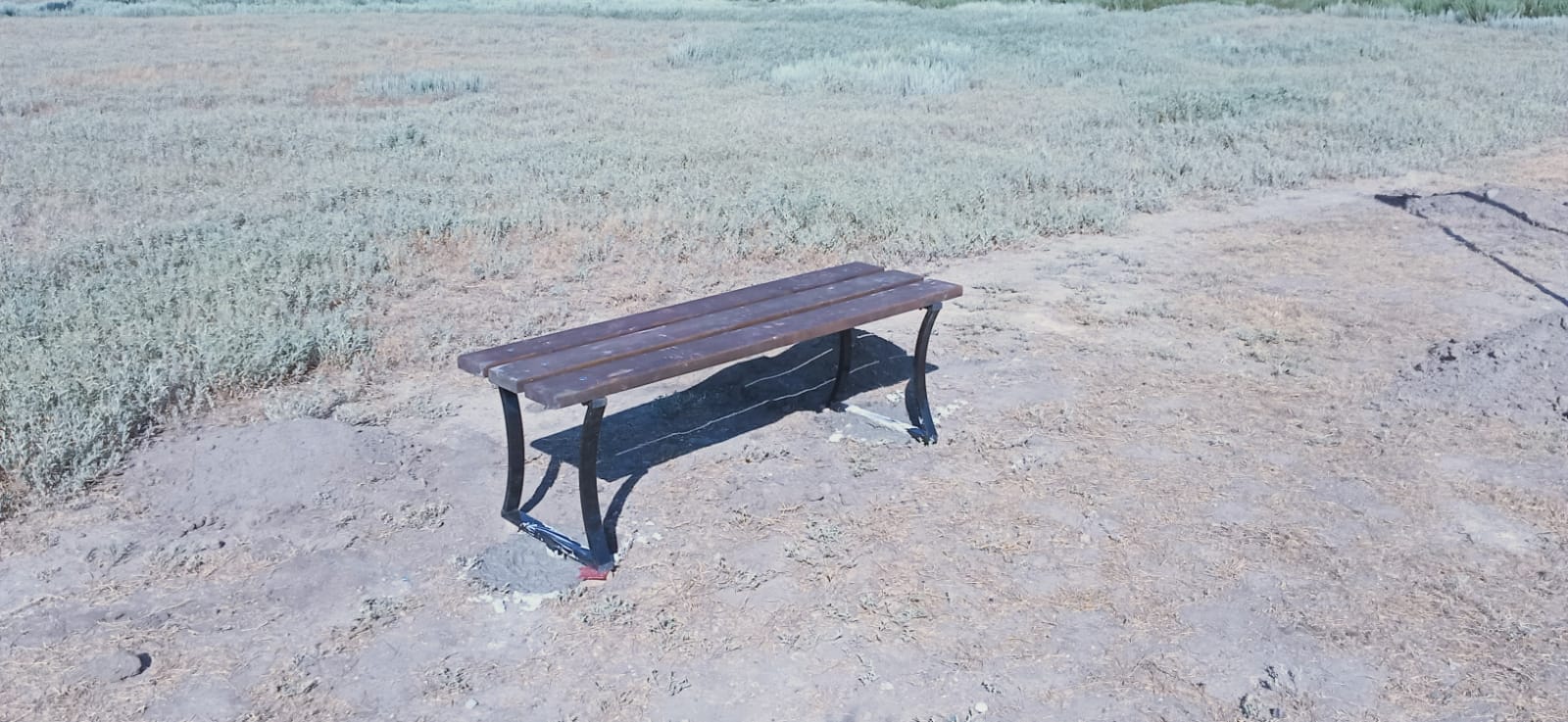 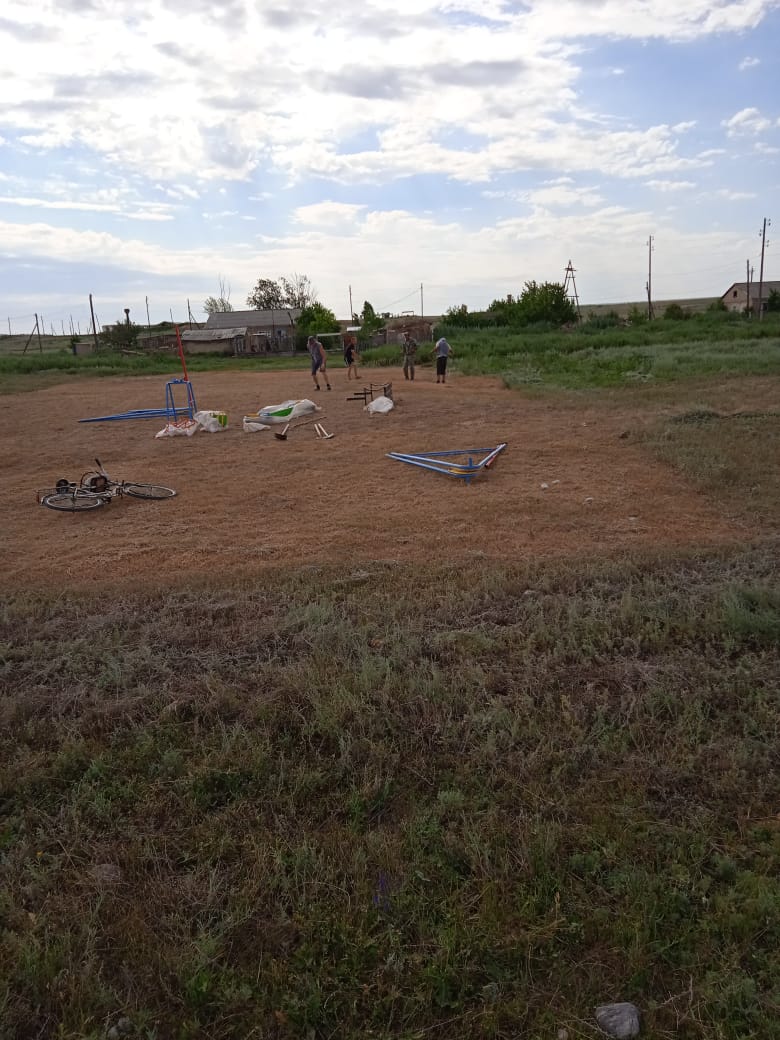 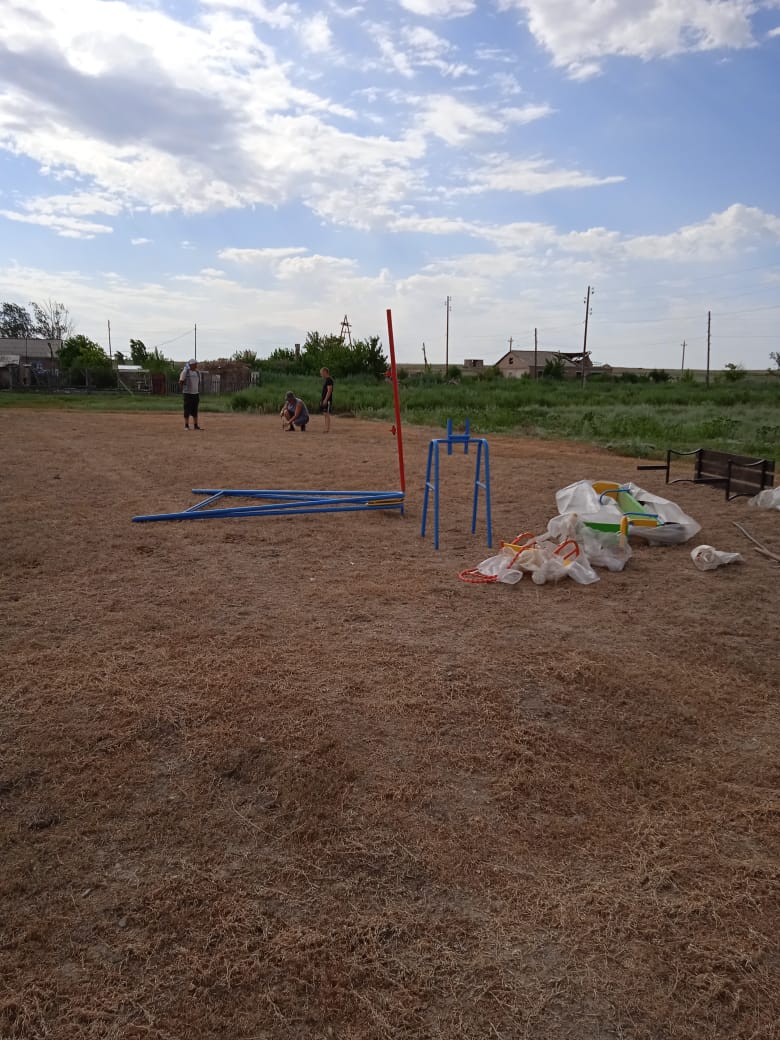 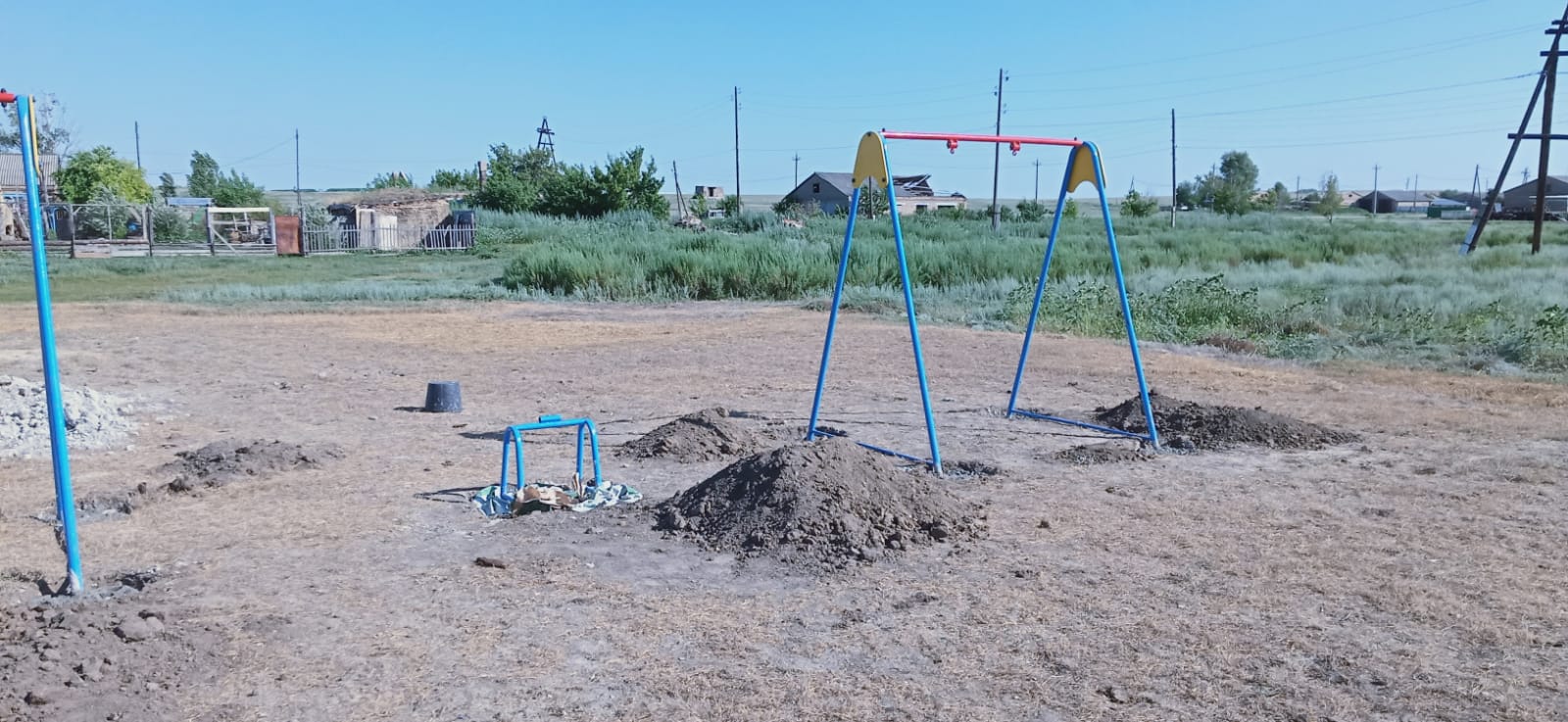 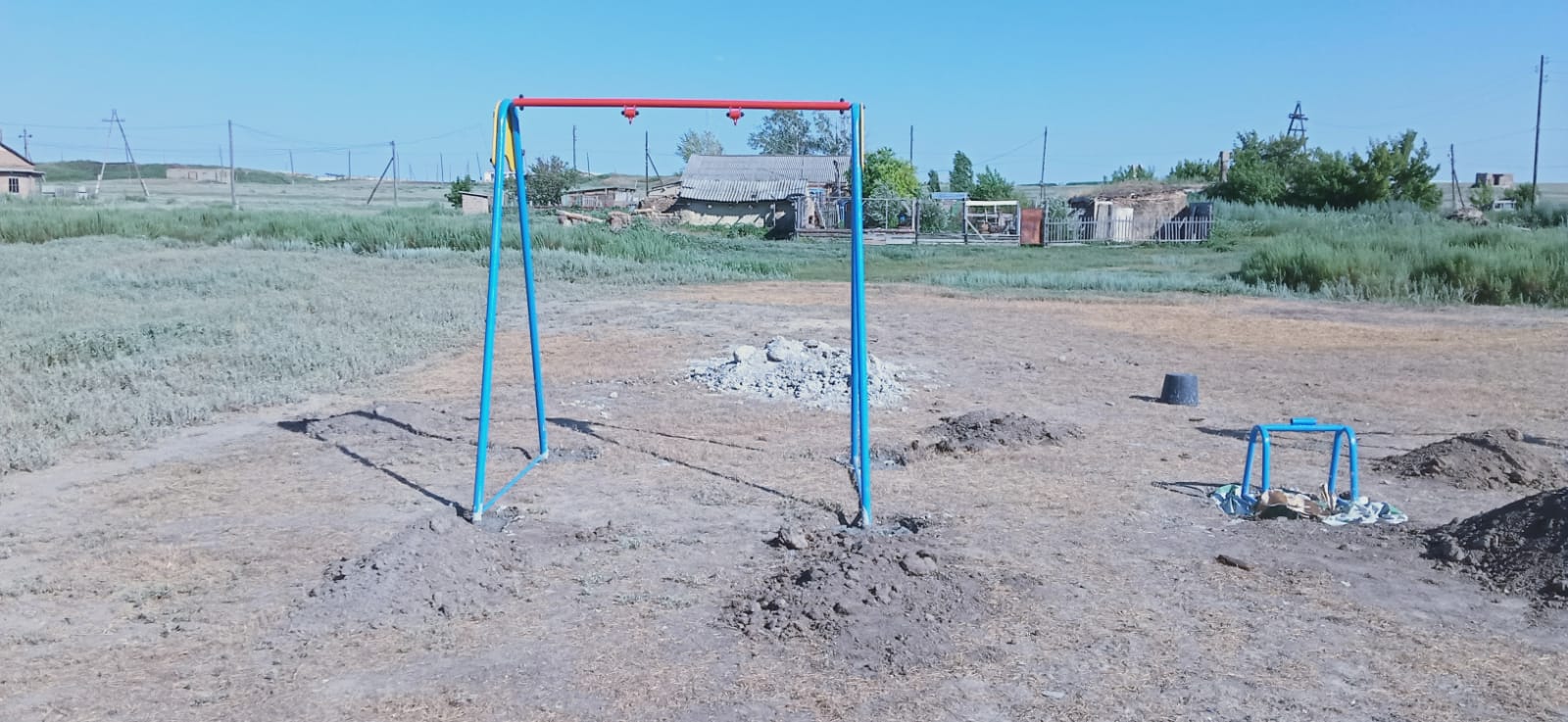 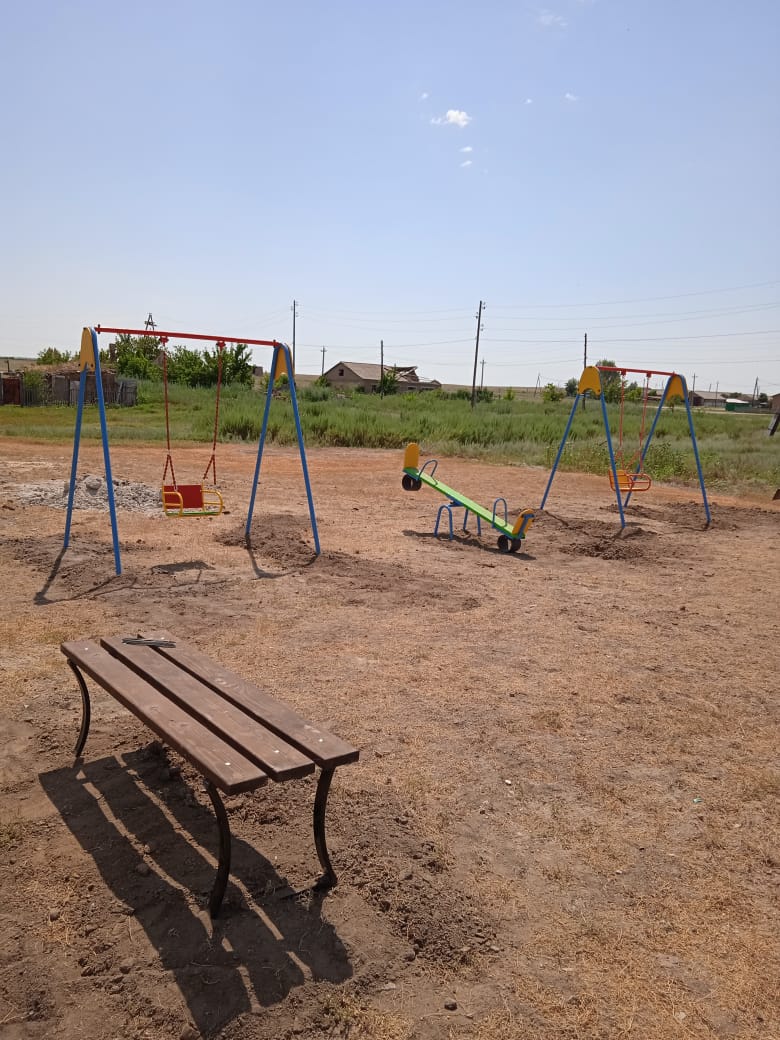 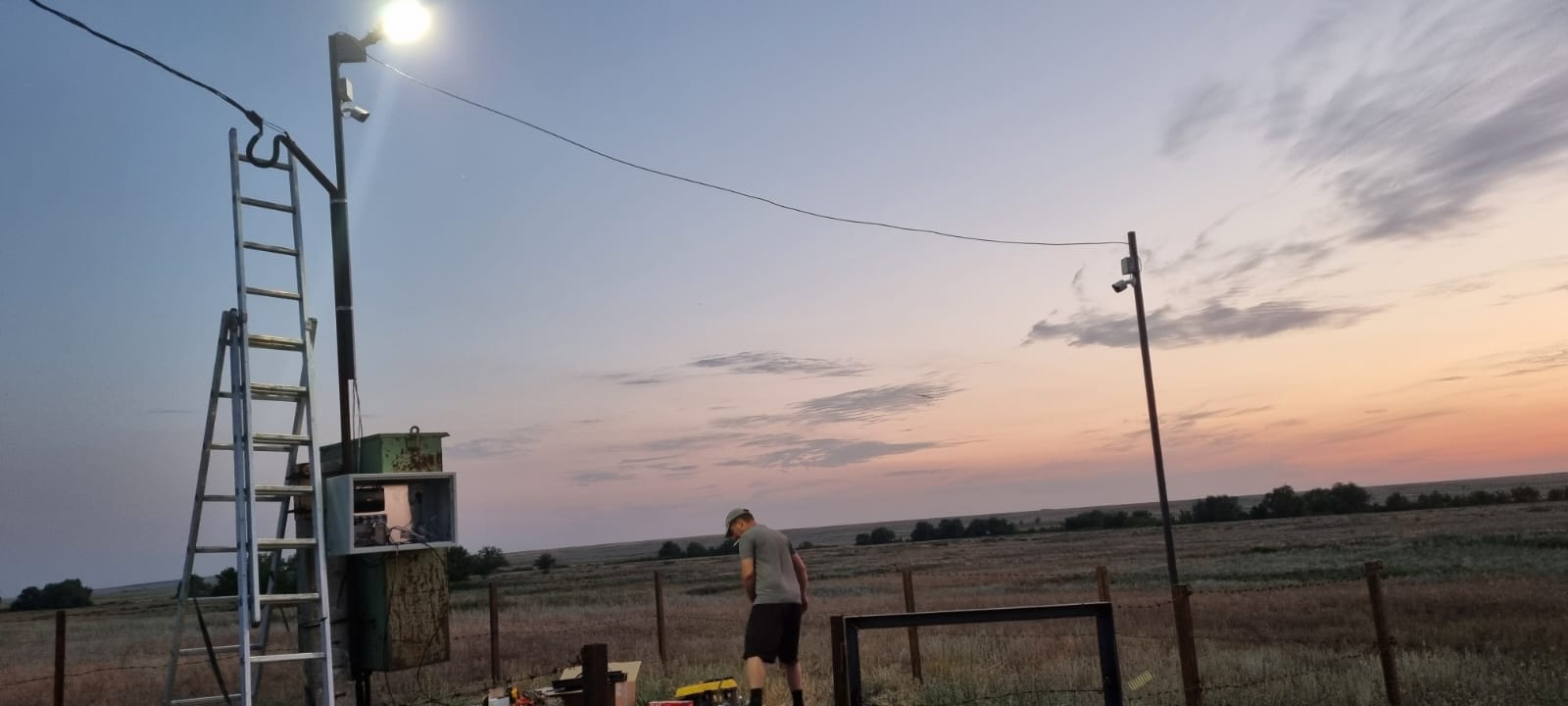 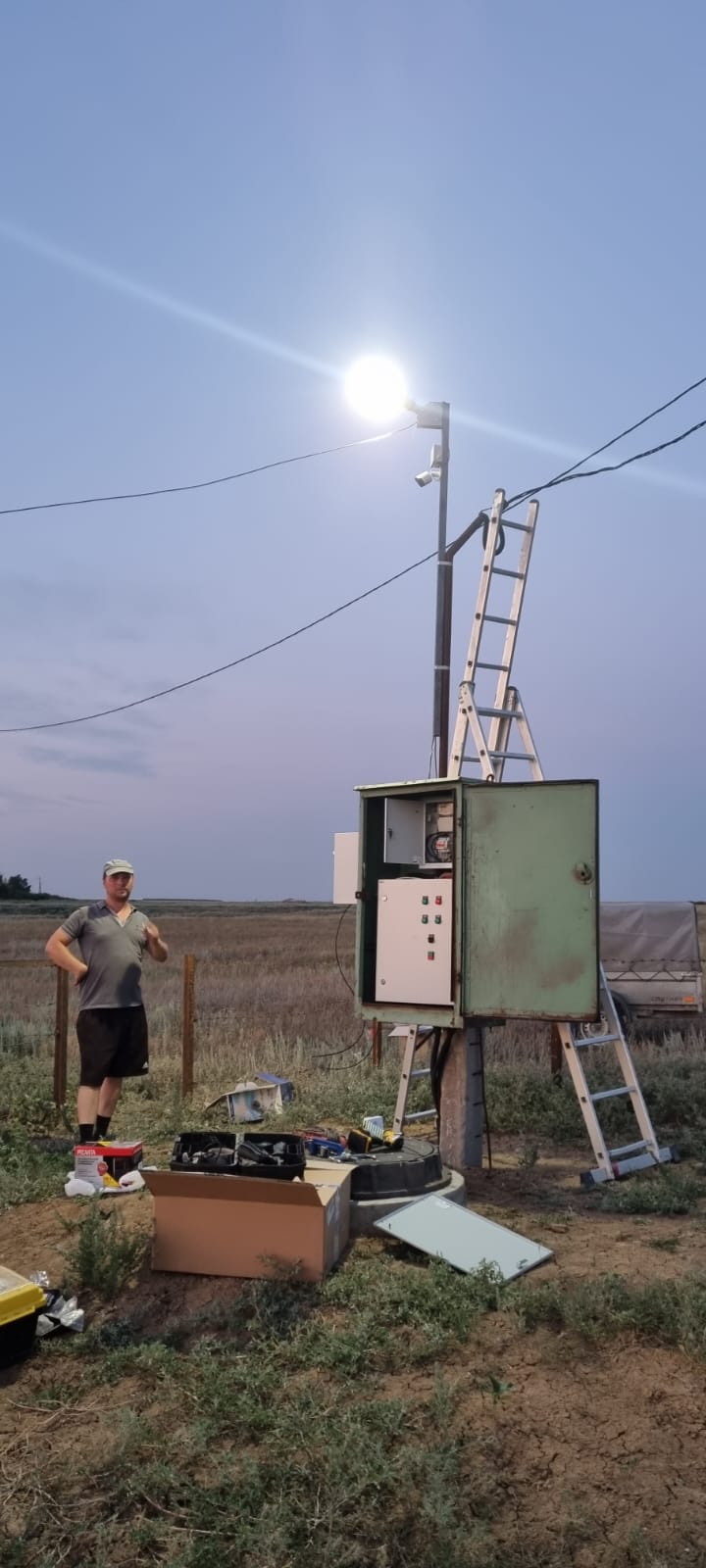 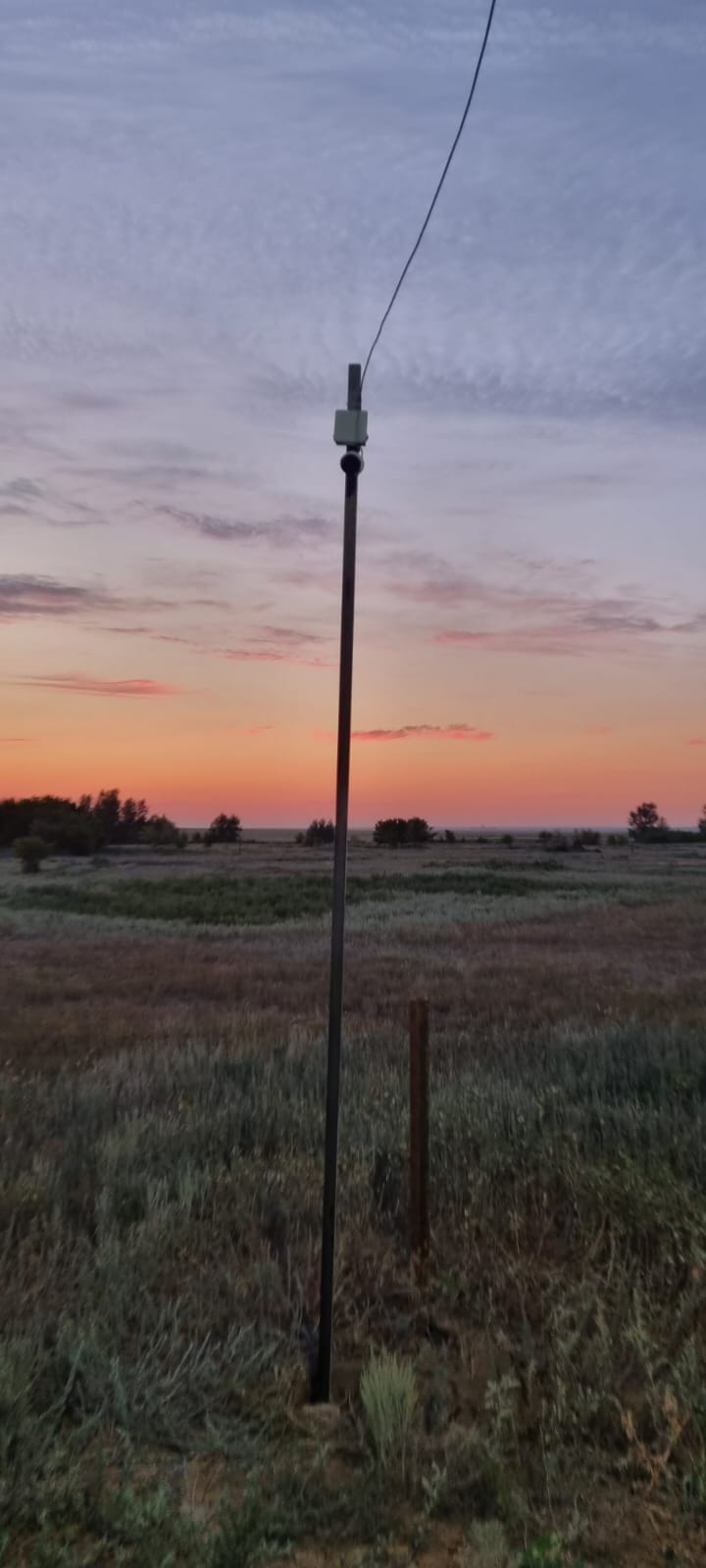 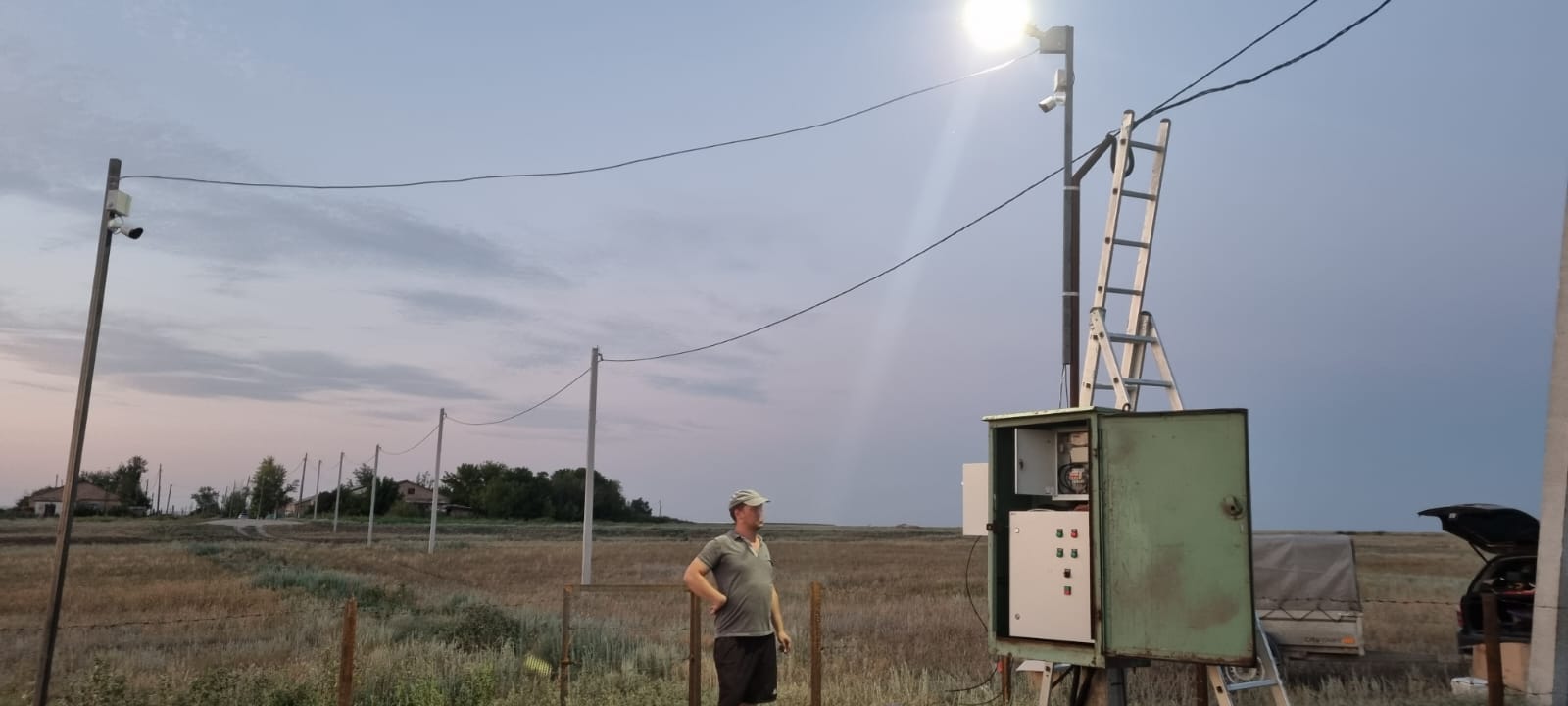 